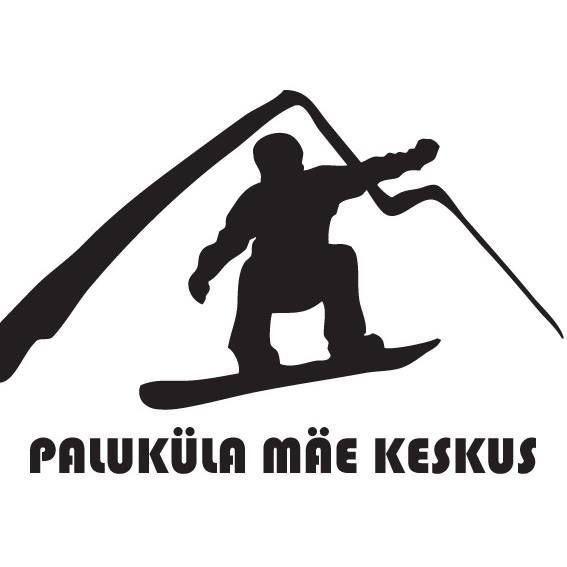 VÕISTLUSTE Tulemused  Paluküla Lumelaud 2022Võistlused toimus  05. märtsil 2022 Palukülas , RaplamaalLUMELAUAKROSS Mehed + 18 a.Larsen MölderHendrik KraavKristjan SarkKristofer ErikKert TaluLauri MölderRaplamaa meistrivõistluse arvestusesLarsen MölderKristjan SarkKert TaluLauri MölderJuuniorid  ja noored 10-13-17a. Järjestus kattub Raplamaa meistrivõistluse arvestusesRoger PurtsakKarl-Joonas RomulusHugo UnteraKarl-Martin VassilAts UnteraStevon OtsaNaisedLiisa KristjuhanAndra OntonRaplamaa meistrivõistluse arvestusesAndra OntonSUUSAKROSSSuusatajate tiitlid ühes klassis. Järjestus kattub Raplamaa meistrivõistluse arvestusesMikk PärtMattis MeresmaaLarsen MölderMihkel VõrahansoKert TaluLiivika MölderVõistlust korraldas Paluküla Klubi. https://et-ee.facebook.com/PalukulaMaeKeskus   E-mail: palukulaklubi@gmail.com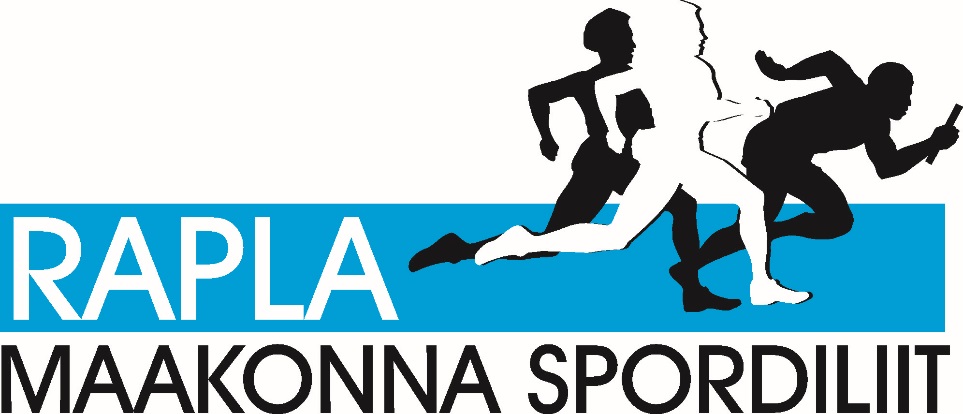 